沪教委人〔2014〕34号上海市教育委员会 上海市人力资源和社会保障局关于批准2013年上海市级教学成果奖获奖项目的决定各高等学校、区县教育局，有关委、局、控股（集团）公司，各直属学校：根据教育部《关于开展2014年国家级教学成果奖评审工作的通知》（教师〔2013〕14号）和上海市人民政府《上海市教学成果奖励办法》（沪府发〔1998〕17号）等文件精神，上海市教育委员会、上海市人力资源和社会保障局组织开展了2013年上海市级教学成果奖评选表彰工作。经单位申报、专家评审、网上公示和上海市级教学成果奖励评审工作领导小组审核同意，确定705项申报成果荣获2013年上海市级教学成果奖。其中，复旦大学汪玲等完成的《临床医学专业学位教育综合改革的探索和创新》等20项成果获2013年上海市级教学成果奖（高等教育）特等奖；复旦大学孙向晨等完成的《“直面经典：探寻哲学训练新途径”――复旦大学“哲学经典”教学体系的探索》等178项成果获2013年上海市级教学成果奖（高等教育）一等奖；复旦大学周磊等完成的《结合科技前沿加强师生互动：回归物理的“电动力学”教学创新实践》等200项成果获2013年上海市级教学成果奖（高等教育）二等奖。上海市教委教研室徐淀芳等完成的《改革义务教育教学质量综合评价办法》等19项成果获2013年上海市级教学成果奖（基础教育）特等奖；青浦实验研究所郑少鸣等完成的《教师行动教育——青浦实验新世纪探索》等80项成果获2013年上海市级教学成果奖（基础教育）一等奖；虹口区第四中心小学陈珏玉等完成的《小学协同教学实践研究》等78项成果获2013年上海市级教学成果奖（基础教育）二等奖。上海信息技术学校邬宪伟等完成的《信息化背景下中职<化学工艺>专业建设的改革创新》等10项成果获2013年上海市级教学成果奖（职业教育）特等奖；上海市工商外国语学校胡靖华等完成的《生涯发展为本，课内延伸课外，真实项目引领——中职商务英语PEB教学模式探索》等40项成果获2013年上海市级教学成果奖（职业教育）一等奖；沪东中华造船集团高级技工学校魏国京等完成的《<焊接与装配>实训模块的研究与实践》等80项成果获2013年上海市级教学成果奖（职业教育）二等奖。根据上海市教学成果奖评选表彰程序，现将获奖名单予以公布（见附件）。本次获奖成果是上海广大教育工作者辛勤劳动的结晶，是本市各级各类学校长期以来深化教育教学改革，推进教育内涵建设，提高教学质量的具体体现，集中反映了近年来上海教育教学改革的特色与成效、创新与发展，具有极大的示范推广价值。希望各级各类学校结合实际，认真学习和借鉴获奖成果，进一步开展教学研究和实践，继续深化教育教学改革，不断提高教学质量，为上海乃至全国的城市建设和经济发展作出新的更大的贡献。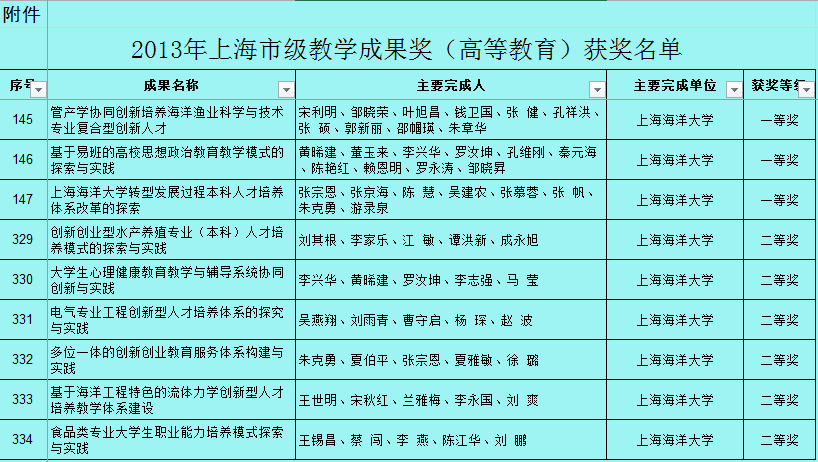 上海市教育委员会文件上海市人力资源和社会保障局文件上 海 市 教 育 委 员 会上海市人力资源和社会保障局上海市人力资源和社会保障局2014年5月26日抄送：中等职业学校。抄送：中等职业学校。抄送：中等职业学校。上海市教育委员会办公室2014年5月29日印发